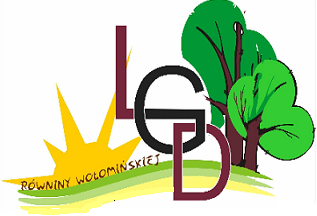 Lokalna Grupa Działania „Równiny Wołomińskiej”                                                 Rok założenia 2008                      05 – 240 Tłuszcz  ul. Warszawska 4________________________________________________________________________Ankieta monitorująca z realizacji operacjiAnkietę monitorującą beneficjent składa w wersji papierowej do biura Lokalnej Grupy Działania „Równiny Wołomińskiej” (05-240 Tłuszcz, ul. Warszawska 4) w przypadku uzyskania płatności ostatecznej 14 dni od momentu otrzymania niniejszej ankiety a w przypadku nieotrzymania płatności ostatecznej w terminie 14 dni od dnia jej pozyskania.Ankietę monitorującą z realizacji operacji beneficjent wypełnia na podstawie danych z wniosku                        o przyznanie pomocy, umowy przyznania pomocy oraz wniosku o płatność. Dane z wniosku o przyznanie pomocy należy podawać po uwzględnieniu uzupełnień dokonanych                 na wezwanie instytucji wdrażającej (tj. Urzędu Marszałkowskiego Województwa Mazowieckiego, Oddziału Regionalnego Agencji Restrukturyzacji i Modernizacji Rolnictwa).   INFORMACJE OGÓLNE  Nazwa działania □ Odnowa i rozwój wsi □ Różnicowanie w kierunku działalności nierolniczej □ Małe projekty □ Tworzenie i rozwój mikroprzedsiębiorstw Tytuł operacji ………………………………………………………………………………………………………………………………………………………………………………………………………………………………………………………………………………………………Okres realizacji operacji Numer identyfikacyjny beneficjenta Dane identyfikacyjne beneficjenta :INFORMACJE DOTYCZĄCE OTRZYMANEJ POMOCY NA REALIZACJĘ OPERACJI  INFORMACJE DOTYCZĄCE OSIĄGNIĘTYCH WSKAŹNIKÓW ZREALIZOWANEGO     PRZEDSIĘWZIĘCIA 13. Określ główną grupę docelową zrealizowanej operacji:□ organizacje pozarządowe□ przedsiębiorcy (sektor prywatny)□ lokalni liderzy□ osoby niepełnosprawne, chore □ osoby starsze □ rolnicy i domownicy □ mniejszości narodowe, wyznaniowe i kulturalne □ turyści □ bezrobotni □ kobiety □ mężczyźni □ uczniowie, młodzież □ inne…………………………………………..14. Opis zrealizowanej operacji (cel, termin, ilość uczestników, miejsce realizacji, itp.)SPOSÓB ROZPOWSZECHNIANIA INFORMACJI O REALIZACJI PROJEKTUINFORMACJA O NAPOTKANYCH PROBLEMACH (czy w związku z realizacją lub rozliczeniem nastąpiła konieczność podpisania aneksów , itp.) OŚWIADCZENIE BENEFICJENTAOświadczam, że informacje zawarte w niniejszej ankiecie monitorującej są zgodne z prawdą. Data:                                               Podpis:Załącznik do ankiety monitorującej z realizacji operacjiCele szczegółowe służą realizacji celów ogólnych w następujący sposób: I. Poprawa jakości życia, w tym warunków zatrudnienia: 1. Lepszy dostęp mieszkańców obszaru LGD do kultury, sportu i nośników teleinformatycznych. 4. Rozwój lokalnego rynku pracy ze szczególnym uwzględnieniem ludzi młodych. 6. Wzrost liczby i poprawa aktywności organizacji pozarządowych , lokalnych liderów i grup nieformalnych. II. Waloryzacja zasobów przyrodniczych i kulturowych: 2. Stworzenie oferty turystycznej obszaru LGD „Równiny Wołomińskiej‖. 3. Ochrona wartości kulturowo- przyrodniczych i historycznych obszaru LGD. 5. Stworzenie produktu lokalnego i regionalnego.1.	Obowiązek wypełnienia ankiety monitorującej przez Beneficjenta Programu Rozwoju Obszarów Wiejskich wynika z Rozporządzenia Ministra Rolnictwa i Rozwoju Wsi z dnia 19 sierpnia 2010 r. zmieniającego rozporządzenie w sprawie szczegółowych warunków oraz trybu przyznawania oraz wypłaty pomocy finansowej w ramach działania „Wdrażanie lokalnych strategii rozwoju” objętego PROW na lata 2007 – 2013.W § 34: g) dodaje się pkt 8 w brzmieniu;"8) umowa, na podstawie której jest przyznawana pomoc, zawiera również postanowienia dotyczące warunków i sposobu pozyskiwania od beneficjenta danych dotyczących realizacji operacji, niezbędnych do monitorowania wskaźników określonych w LSR, przez LGD.";Ze wzoru umowy z UM na „Małe projekty”:§ 5 pkt 3. :Beneficjent zobowiązuje się złożyć do siedziby Samorządu Województwa, w którym została zawarta umowa, wypełniony formularz ankiety monitorującej, której aktualny wzór jest dostępny na stronach internetowych Urzędów Marszałkowskich:w terminie do dnia 31 stycznia drugiego roku kalendarzowego liczonego od roku otrzymania płatności ostatecznej;najpóźniej do 30 dni roboczych po zakończeniu roku obrotowego następującego po roku obrotowym, w którym otrzymana została płatność ostateczna.
Beneficjent zobowiązuje się złożyć, na wezwanie LGD, która dokonała wyboru operacji do finansowania, wypełniony formularz ankiety monitorującej, według wzoru przekazanego przez LGD.Ze wzoru umowy na „Tworzenie i rozwój mikroprzedsiębiorstw”:§ 5 pkt 33. Beneficjent zobowiązuje się:a) w terminie do dnia 31 stycznia drugiego roku kalendarzowego liczonego od roku otrzymania płatności ostatecznej, złożyć we właściwym oddziale regionalnym wypełniony formularz ankiety monitorującej, której aktualny wzór jest dostępny w oddziałach regionalnych oraz na stronie internetowej Agencji1)/ Beneficjent zobowiązuje się, najpóźniej do 30 dnia roboczego po zakończeniu roku obrachunkowego następującego po roku obrachunkowym, w którym otrzymana została ostatnia płatność, złożyć we właściwym oddziale regionalnym wypełniony formularz ankiety monitorującej, której aktualny wzór jest dostępny w oddziałach regionalnych oraz na stronie internetowej Agencji1),b) złożenia na wezwanie LGD, która dokonała wyboru operacji do finansowania, wypełnionego formularza ankiety monitorującej, według wzoru przekazanego przez LGD.Data rozpoczęcia (data złożenia wniosku o przyznanie pomocy do LGD)Data zakończenia (data złożenia wniosku o płatność)Nazwa beneficjenta pomocy:Siedziba lub adres beneficjenta pomocy:Imię (imiona) i nazwisko i adres os. uprawnionej do kontaktu: Nr tel. i fax. os. uprawnionej do kontaktu:Adres poczty elektronicznej os. uprawnionej do kontaktu:6.Koszt całkowity zrealizowanej operacji 7.Wnioskowana kwota przyznania pomocy na realizację operacji8.Data otrzymania płatności ostatecznej 9.Wysokość kwoty otrzymanej płatności ostatecznej 10Realizacja operacji odpowiadałaprzedsięwzięciu:1. Aby spędzić wolny czas kulturalnie 2. Aby spędzić wolny czas aktywnie 3. Internet – uczy, bawi, ale pomaga zdobyć klientów i pracę 4. Szlaki wolności i sławnych przodków 5. Wypoczynek nad wodą i na mazowieckiej wsi 6. Produkt z lokalnym smaczkiem 7. Chronimy nasze dziedzictwo kulturowe 8. Nowe miejsca pracy 9. Ochrona środowiska naturalnego poprzez wykorzystanie energii odnawialnej 1. Aby spędzić wolny czas kulturalnie 2. Aby spędzić wolny czas aktywnie 3. Internet – uczy, bawi, ale pomaga zdobyć klientów i pracę 4. Szlaki wolności i sławnych przodków 5. Wypoczynek nad wodą i na mazowieckiej wsi 6. Produkt z lokalnym smaczkiem 7. Chronimy nasze dziedzictwo kulturowe 8. Nowe miejsca pracy 9. Ochrona środowiska naturalnego poprzez wykorzystanie energii odnawialnej 11Określ cele szczegółowe którymodpowiadała zrealizowanaoperacja:1. Lepszy dostęp mieszkańców obszaru LGD do kultury, sportu i nośników teleinformatycznych.2. Stworzenie oferty turystycznej obszaru LGD „Równiny Wołomińskiej”.3. Ochrona wartości kulturowo- przyrodniczych i historycznych obszaru LGD.4. Rozwój lokalnego rynku pracy ze szczególnym uwzględnieniem ludzi młodych.5. Stworzenie produktu lokalnego i regionalnego.6. Wzrost liczby i poprawa aktywności organizacji pozarządowych, lokalnych liderów i grup nieformalnych.1. Lepszy dostęp mieszkańców obszaru LGD do kultury, sportu i nośników teleinformatycznych.2. Stworzenie oferty turystycznej obszaru LGD „Równiny Wołomińskiej”.3. Ochrona wartości kulturowo- przyrodniczych i historycznych obszaru LGD.4. Rozwój lokalnego rynku pracy ze szczególnym uwzględnieniem ludzi młodych.5. Stworzenie produktu lokalnego i regionalnego.6. Wzrost liczby i poprawa aktywności organizacji pozarządowych, lokalnych liderów i grup nieformalnych.12Określ rezultaty zrealizowanejoperacji:Ilość nowych, odnowionych i lepiej wyposażonych obiektówkulturalnych12Określ rezultaty zrealizowanejoperacji:Ilość zorganizowanych imprez kulturalnych12Określ rezultaty zrealizowanejoperacji:Ilość nowych, odnowionych i lepiej wyposażonych obiektów sportowo-rekreacyjnych12Określ rezultaty zrealizowanejoperacji:Ilość zorganizowanych imprez rekreacyjno-sportowych12Określ rezultaty zrealizowanejoperacji:Ilość kafejek internetowych lub stron internetowych przedsiębiorstw oferujących swoje produkty przez Internet12Określ rezultaty zrealizowanejoperacji:Ilość nowych odcinków tras turystycznych12Określ rezultaty zrealizowanejoperacji:Ilość zorganizowanych imprez lub inwestycji na tych szlakach12Określ rezultaty zrealizowanejoperacji:Ilość zagospodarowanych zbiorników wodnych12Określ rezultaty zrealizowanejoperacji:Ilość nowych i lepiej wyposażonych gospodarstw agroturystycznych wraz z ich najbliższym otoczeniem12Określ rezultaty zrealizowanejoperacji:Ilość nowych inwestycji gospodarczych związanych z produktem lokalnym i regionalnym12Określ rezultaty zrealizowanejoperacji:Ilość imprez promujących produkt lokalny12Określ rezultaty zrealizowanejoperacji:Ilość nowych i odnowionych obiektów zabytkowych oraz utworzonych miejsc pamięci12Określ rezultaty zrealizowanejoperacji:Ilość opracowań i wydawnictw12Określ rezultaty zrealizowanejoperacji:Ilość nowych miejsc pracy12Określ rezultaty zrealizowanejoperacji:Ilość budynków ogrzewanych w sposób ekologicznyLpPrzedsięwzięcieCeleCeleCeleCeleCeleLpPrzedsięwzięcie123451Aby spędzić wolny czas kulturalnie XX2Aby spędzić wolny czas aktywnieX3Internet – uczy, bawi, ale pomaga zdobyć klientów i pracęXX4Szlaki wolności i sławnych przodkówX5Wypoczynek nad wodą i na mazowieckiej wsiX6Produkt z lokalnym smaczkiemX7Chronimy nasze dziedzictwo kulturoweX8Nowe miejsca pracyX9Ochrona środowiska naturalnego poprzez wykorzystanie energii odnawialnejXX